                  The Litebar® by Free Farrow Ltd – technical data sheet                    The conduit LiteBar™ LED lighting units are enclosed in either Aluminium,                          or heat-resistant ABS Plastic conduit (Acrylonitrile Butadiene Styrene). Aluminium conduit units:All units are 25mm diameter and are compatible with “off the shelf” electrical conduit fittings.Whether coupled up with plastic or aluminium fittings, all units must be mechanically earthed.Enough extra wiring should be allowed to enable the conduit to be rotated to the desired lighting angle. This should never exceed 180 degrees in either direction. They should always be fixed in position using appropriate clips.ABS plastic conduit units:All units are 25mm diameter and are compatible with “off the shelf” electrical conduit fittings.If coupled up with galvanised fittings, all units must be mechanically earthed.Enough extra wiring should be allowed to enable the conduit to be rotated to the desired lighting angle. This should never exceed 180 degrees in either direction. They should always be fixed in position using appropriate clips.Lighting strips:The lighting strips must only be used in the supplied form - as part of the conduit lighting unit.Input voltage: 12V DC. Rated Power:     Standard Lights:                                                           60 LEDs per metre = 4.8W per Litebar®    (Up to 2000 lumens at source)                              120 LEDs per metre = 9.6W per Litebar®                                                                                        240 LEDs per metre = 19.2W per Litebar®  Natural White High Output):                                    60 LEDs per metre = 11.5W per Litebar®   (Up to 3500 lumens at source)                             120 LEDs per metre = 23W per LitebarIP Ratings: IP20, IP64 & IP68Storage temperature:  -40C to +80COperating Temperature: -25C to +60CIt is not recommended that the units be shortened in length. 500mm units are available as an alternative to standard 1000mm units. Safety compliance:The Litebar® units and their component parts have been tested both above and below water for over three years in challenging climatic conditions – and have shown no noticeable degradation, or potential safety hazards. As they are only 12v, they are exempt from all relevant EU Directives. That said, the drivers / transformers to which they’re connected, MUST be CE compliant and display a stamp or certificate similar to that shown below.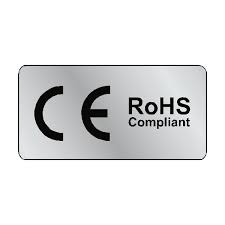 * Only Litebars® with IP68 LEDs can be used under water and are guaranteed to a maximum depth of 5 metres. End of life disposal:All products should be disposed of responsibly. The various versions of the Litebar® consist of two of three parts – Aluminium, ABS and silicone coated lighting.  Both Aluminium and PVC are 100% recyclable. Regarding silicone, although there are specialist recycling companies (see our website), we recommend landfill or incineration.